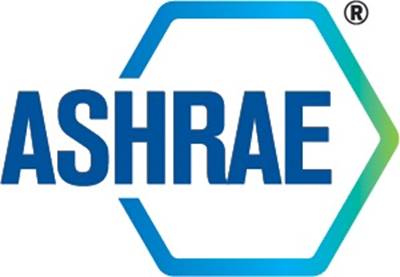 INTERSOCIETY LIAISON SUBCOMMITTEE/INTERNATIONAL STANDARDS ADVISORY SUBCOMMITTEEMEETING MINUTES2023 Annual Meeting, VirtualJune 16, 2023These are not the official minutes until approved by ILS/ISAS  ILS/ISAS Action ItemsAs of June 16, 2023Updated Items Noted in Red1.	Call to Order and IntroductionsThe ILS/ISAS 2023 Virtual Annual Meeting was called to order on June 16, 2023 at 9:01 AM EDT. IntroductionsMembers of the committee, staff, and guests were greeted. The attendees were as follows:2.	Adoption of the Agenda An agenda was not circulated prior to the meeting. No agenda was presented. 3.	ILS/ISAS MembershipJonathan Humble’s term on ILS/ISAS will end on June 30th, 2023. The appointments for the 2023-2024 Society Year (with term end year) are listed below:Jaap Hogeling – Chair (2026)Drake Erbe (2027)Daniel Nall (2027)Phillip Naughton (2027)Paolo Tronville (2027)4.	Approval of Minutes – March 2023 VirtualThe draft minutes of the March 6th, 2023 virtual meeting will be reviewed and voted for approval at a future meeting.5.	Report on the Activities of the International Standards Interaction Task ForceThe ASHRAE Board of Directors (BOD) voted unanimously during the May 22nd, 2023, meeting to approve the formation of a new standing committee named Global Technical Interaction Committee (GTIC) reporting to Technology Council and implement this by approving the new Rules of the Board proposed by the International Standards Interaction (ISI) Task Force; the standing committee will formally become active on July 1st, 2023.The ISI Task Force has previously prepared a draft Manual of Procedures (MOP), a draft MOP Reference Manual, and recommendations to the ASHRAE President–Elect for membership appointments to the GTIC. The MOP will be reviewed and considered for approval by the Technology Council Operations Subcommittee in Tampa; the Reference Manual may be revised by the GTIC as deemed appropriate.At the time of the meeting, the President–Elect’s appointments to the GTIC were not available. Membership recommendations from the ISI Task Force included appointment of the vice-chairs of Standards Committee (StdC) and the Technical Activities Committee (TAC); they would serve as members of the GTIC for the duration of their tenure as vice-chair on their respective committees (typically one year). All other members of the GTIC would be elected to four-year terms by the Board of Directors. The chairs of the five U.S. TAGs administered by ASHRAE were also recommended to be appointed to the GTIC. The Standards Committee vice-chair is envisioned to serve as the primary liaison between the GTIC, StdC, and ILS/ISAS.As previously reported, the draft Reference Manual proposes the formation of three GTIC subcommittees focused on outreach to ASHRAE chapters, technical committees, and project committees. It is intended that these subcommittees will allow for the participation of more members outside of the standing committee membership. The functions and specific responsibilities of these subcommittees will be further defined once the GTIC becomes active and the membership is determined.
The ISI Task Force will hold a hybrid meeting during the 2023 ASHRAE Annual Conference in Tampa, FL, on Friday, June 23rd, 2023. A meeting schedule for the GTIC will be established once the committee has been convened and the membership appointed.6.	Discussion of Future Structure and Role of ILS/ISAS under Standards CommitteeAn action item was previously assigned to the ILS/ISAS membership to consider what the status and future of ILS/ISAS should be given the formation of the above outlined GTIC standing committee. It was determined that a review and analysis of the current ILS/ISAS procedures is needed to determine what responsibilities should be transferred to the GTIC, what functions must remain within the scope of Standards Committee (due to ANSI requirements), and other general revisions to the ILS/ISAS procedures. It was noted that most of the intersociety representative liaison duties outlined by the Standards Committee Reference Manual are currently handled by other bodies within ASHRAE; these are an example of responsibilities which can be removed from the ILS/ISAS scope. Responsibility for approval of travel reimbursement requests for U.S. TAG members to attend ISO meetings will be transferred to the GTIC, as the funding for this function has been transferred to the GTIC from Standards Committee. ASHRAE standards staff has begun a preliminary review of the Standards Committee MOP and Reference Manual to identify procedures which need to be reassigned, removed, or revised.7.	Review of Action Items from March 2023 Interim Virtual MeetingOpen action items assigned during the March 2023 Virtual Interim Meeting were reviewed and modified as needed. No open actions remain from meetings prior to the March 2023 Interim Virtual Meeting.8.  Review of New Action Items and Other BusinessThe new and modified action items assigned at this meeting were reviewed. One action item from the prior meeting was closed out, and one new action item was assigned. D. Knight reported the following items for ILS/ISAS information:D. Knight has been asked by the Task Force on Building Decarbonization (TFBD) to determine if there are regions or jurisdictions using or writing and promoting abbreviations forms of ASHRAE standards, such as ASHRAE Standard 90.1. As an example, Mexico has created a simplified version of ASHRAE Standard 90.1 focused primarily on energy efficiencies of systems and is suggesting that it be used as a minimum standard by design professionals. Mexico does not have a national building code with the exception of for life safety. It is proposed that ASHRAE could create additional non-ANSI consensus standards (similar to the process used for ASHRAE Standard 241); this would allow for quicker development of standards for use by other jurisdictions.Interest has been expressed in creating a building performance standard for Ghana, which may or may not go through the ANSI process.ASHRAE is considering developing simple minimum mandatory language standards based on the ASHRAE Advanced Energy Design Guides (AEDGs) for use/adoption outside of the United States. It is important to examine if other jurisdictions are using ASHRAE resources in a piece-meal manner and how ASHRAE can better holistically support the use of these resources.9.  New BusinessNo new business was presented for discussion.10.  Next MeetingA poll will be circulated to schedule a virtual meeting the week of October 16th, 2023.11.  AdjournmentThe meeting was adjourned at 10:11 AM EDT.APPENDIX TO MEETING MINUTESAPPENDIX AOpen Action Items – March 2023 Virtual Interim Meeting and June 2023 Virtual Annual MeetingOpen Action Items – March 2023 Virtual Interim Meeting and June 2023 Virtual Annual MeetingOpen Action Items – March 2023 Virtual Interim Meeting and June 2023 Virtual Annual MeetingOpen Action Items – March 2023 Virtual Interim Meeting and June 2023 Virtual Annual MeetingAI#Open Action ItemAssignedStatus1An action item was assigned to the ILS/ISAS membership to develop a plan for prioritization and recommendations on translation of standards for use outside of North America. A mechanism for determining how to measure demand for a particular standard in a particular language or market needs to be developed. There is a need for involvement of native language speakers who are technically proficient and experienced in the applicable fields; professional translators may not be best suited for these efforts. This should be included for discussion at Chapter Regional Conferences (CRCs). Ongoing. A multidisciplinary task group (MTG) on artificial intelligence (AI) is being formed by ASHRAE; this will likely have applications related to the translation of standards. A more defined procedure for requesting translation needs to be established; presently, requests are handled directly by ASHRAE Publications largely without involvement of Standards.ILS/ISAS membersOpen2An action item was assigned to the ILS/ISAS membership to consider what the status of ILS/ISAS should be in light of the formation of an international technical activity standing committee. Consideration should be given to which responsibilities of ILS/ISAS could potentially be reassigned to the standing committee or to another subcommittee of Standards Committee. OngoingILS/ISAS membersOpen3An action item was assigned to R. Shanley to circulate the current GTIC and Standards Committee Manuals of Procedures (MOPs) and Reference Manuals to the ILS/ISAS membership for analysis of how to revise ILS/ISAS procedures to coordinate with GTIC procedures.R. ShanleyOpenClosed Action Items – March 2023 Virtual Interim MeetingClosed Action Items – March 2023 Virtual Interim MeetingClosed Action Items – March 2023 Virtual Interim MeetingClosed Action Items – March 2023 Virtual Interim MeetingAI#Open Action ItemAssignedStatus1An action item was assigned to R. Shanley to request a biographical profile from the proposed representative for review by ILS/ISAS, as well as requesting a copy of the operating procedures and any costs for membership from IEST, the administrator of the U.S. TAG to ISO/TC 209. After review of the documentation requested above, the members of ILS/ISAS voted by letter ballot to recommend that the Standards Committee chair approve the appointment of Vince Sakraida as a representative from ASHRAE TC 9.11, Clean Spaces, to the U.S. TAG to ISO/TC 209, Cleanrooms and associated controlled environments. The Standards Committee chair subsequently approved the recommendation from ILS/ISAS. Both the ASHRAE TC 9.11 representative and the TAG Administrator for the U.S. TAG to ISO/TC 209 have been informed of the appointment. This action item is completed.R. Shanley, ILS/ISAS membersClosedMembers Present				Jaap Hogeling (Chair)Jonathan HumblePatrick MarksPaolo TronvilleMembers Not Present				NoneStaff PresentRyan Shanley, MOS-I, Staff LiaisonGuests PresentDrake Erbe (Chair, U.S. TAG to ISO/TC 163; Vice Chair, ISI Task Force)Danny Halel (Chair, U.S. TAG to ISO/TC 86)Dennis Knight (Chair, U.S. TAG to ISO/TC 59/SC 13)Jon Rajala (Chair, U.S. TAG to ISO/TC 142)UPCOMING ISO TECHNICAL COMMITTEE, SUBCOMMITTEE, WORKING GROUP MEETINGS (CURRENT AS OF JUNE 16TH, 2023)UPCOMING ISO TECHNICAL COMMITTEE, SUBCOMMITTEE, WORKING GROUP MEETINGS (CURRENT AS OF JUNE 16TH, 2023)UPCOMING ISO TECHNICAL COMMITTEE, SUBCOMMITTEE, WORKING GROUP MEETINGS (CURRENT AS OF JUNE 16TH, 2023)UPCOMING ISO TECHNICAL COMMITTEE, SUBCOMMITTEE, WORKING GROUP MEETINGS (CURRENT AS OF JUNE 16TH, 2023)COMMITTEECOMMITTEE TITLEDATELOCATIONISO/TC 205/AG 1Joint Advisory Group ISO/TC 163 – ISO/TC 205: Coordination of ISO 52000 family20 June 2023VirtualISO/TC 86/SC 1/WG 1Safety and environmental requirements for refrigerating systems and heat pumps21 June 2023 to 
22 June 2023Tampa, FL, USAISO/TC 163/SC 2/WG 17Detailed calculation for thermal performance of windows, doors and shading devices22 June 2023VirtualISO/TC 86/SC 1Safety and environmental requirements for refrigerating systems23 June 2023Tampa, FL, USAISO/TC 86/SC 8/MA (Flammability Task Force)ISO 817 Maintenance Agency (Flammability Task Force)25 June 2023Tampa, FL, USAISO/TC 86/SC 8/MA
(D&N Task Force)ISO 817 Maintenance Agency (Designation and Nomenclature Task Force)25 June 2023Tampa, FL, USAISO/TC 86/SC 8/MA (Toxicity Task Force)ISO 817 Maintenance Agency
(Toxicity Task Force)26 June 2023Tampa, FL, USAISO/TC 86/SC 8/MAISO 817 Maintenance Agency27 June 2023Tampa, FL, USAISO/TC 59/SC 13/WG 13Implementation of collaborative working over the asset lifecycle28 June 2023VirtualISO/TC 86/WG 6/WG 12Heat pump water heaters3 July 2023 to 
4 July 2023VirtualISO/TC 59/SC 13/JWG 12Joint ISO/TC 59/SC 13 – ISO/TC 184/SC 4 WG: Development of building data related standards11 July 2023VirtualISO/TC 86/SC 8/TF 1ISO 817 Technical Alignment13 July 2023VirtualISO/TC 86/SC 6/WG 1Air-source air-conditioners and heat pumps18 July 2023 to 
19 July 2023VirtualISO/TC 86/SC 6/AHGAd Hoc Group on definitions of terms for different types of products29 August 2023VirtualISO/TC 86/SC 7/WG 3Commercial refrigerated display cabinets11 September 2023VirtualISO/TC 142Cleaning equipment for air and other gases20 September 2023 to
22 September 2023Seoul, South KoreaISO/TC 163

ISO/TC 205Thermal performance and energy use in the built environment
Building environment design25 September 2023 to
29 September 2023Peachtree Corners, GA, USAISO/TC 205Building environment design (Plenary #1)26 September 2023Peachtree Corners, GA, USAISO/TC 163/SC 3Thermal insulation products, components and systems27 September 2023Peachtree Corners, GA, USAISO/TC 163/SC 2Calculation methods27 September 2023Peachtree Corners, GA, USAISO/TC 163/SC 1Test and measurement methods28 September 2023Peachtree Corners, GA, USAISO/TC 163Thermal performance and energy use in the built environment (Plenary #1)28 September 2023Peachtree Corners, GA, USA/VirtualISO/TC 163 – ISO/TC 205Joint Plenary
ISO/TC 163, Thermal performance and energy use in the built environment
ISO/TC 205, Building environment design29 September 2023Peachtree Corners, GA, USAISO/TC 163Thermal performance and energy use in the built environment (Plenary #2)29 September 2023Peachtree Corners, GA, USA/VirtualISO/TC 205Building environment design (Plenary #2)29 September 2023Peachtree Corners, GA, USAISO/TC 86/SC 8Refrigerants and refrigeration lubricants24 October 2023 to
26 October 2023Berlin, Germany/
Virtual